קומוניקט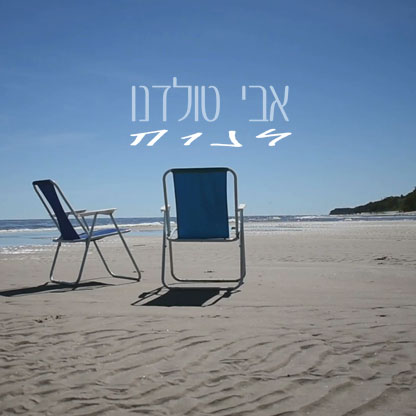 "לנוח"מילים: שולי יוסף/אבי טולדנולחן: אבי טולדנועיבוד: רז בורג"לנוח" הוא שיר של חשבון נפש על החיים שעוברים במהירות מסחררת,על מה עדיף ומה כדאי, ומה עלה ביוקר וכל המיותר...והרצון מעל הכל לעצור את הזמן ולנוח בלי לחשוב יותר מידי,"רק לחשוב על הטוב שבחיי"אחרי הסינגל "אהבה בין הקירות"  שיצא בחודש אפריל האחרוןלפניכם סינגל חדש "לנוח" מתוך אלבום שיראה אור בקרוב...יצירת קשר: 
אבי גרינברג 0547376502
רינת  0535887878